ArkansasLabor	MarketReportOctober	2016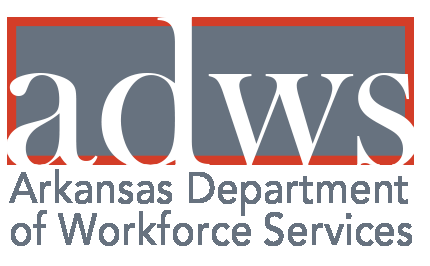 Table of ContentsMonthly Spotlight..................................................2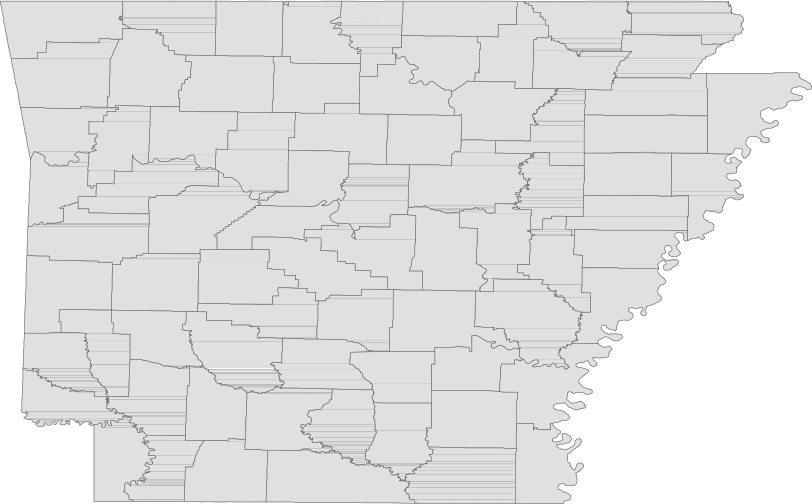 Arkansas Labor Force Summary.......................3Arkansas Nonfarm Payroll Jobs........................4Arkansas Production Workers...........................6Metropolitan Statistical Areas...........................7Micropolitan Statistical Areas/Cities.............14County Labor Force Statistics..........................15Local Workforce Development Areas..........18Technical NotesThe Arkansas Labor Market is prepared monthly in conjunction with the U.S. Department of Labor, Bu- reau of Labor Statistics (BLS). The current month’s estimates are preliminary, while previous data are subject to revision.Estimates of nonfarm payroll jobs show the num- ber of jobs by industry and reflect employment by place of work.  Hours and earnings estimates are based on payroll and worker-hour data col- lected for production workers in manufacturing industries.Industries are classified according to the North American Industry Classification System (NAICS). All estimates are based on a first quarter 2015 benchmark.Explanation of Terms and ConceptsMonthly Business Survey of EmployersA monthly sample survey designed to provide industry information on nonfarm payroll jobs. Data are compiled each month from mail surveys and telephone interviews conducted by the Bureau of Labor Statistics in cooperation with Department of   Workforce Services. The data are based on establishment records and include all workers, full-or part-time, who received pay during the payroll period which includes the 12th of themonth.  Approximately 5,000 Arkansas businessestablishments are surveyed.Metropolitan Statistical Area (MSA)A term applied by the U.S. Office of Management and Budget to counties that have one or more central cities and that meet specified criteria of population density, commuting patterns and social and economic integration.Current Population Survey (CPS)A monthly sample survey of the population 16 years of age and over, designed to provide data on the labor force, the employed and the unem- ployed. The survey is conducted each month by the Bureau of the Census for BLS. The information is collected by trained interviewers from a sample of about 60,000 households. The data collected are based on the activity reported for the calendar week including the 12th of the month. Approxi- mately 800 Arkansas households are represented in the sample survey.Civilian Labor ForceThe sum of all employed and unemployed persons16 years of age or older. Members of the ArmedForces are excluded.EmploymentAn estimate of the number of persons who worked any time for pay or profit or worked 15 hours or more as unpaid workers in a family business dur- ing the calendar week which includes the 12th of the month. Also included are those who, although not working, had some job attachment and were not looking for work, and persons involved in labor management disputes.UnemploymentAn estimate of the number of persons who did not have a job, but were available for work and actively seeking work during the calendar week which includes the 12th of the month.Unemployment RateThe number of unemployed as a percentage of the civilian labor force. Unemployment rates are calculated from unrounded data.Seasonal AdjustmentA statistical technique applied to monthly data to eliminate changes that normally occur during the year due to seasonal events such as weather, major holidays, schedule shifts, harvest times, and the opening/closing of schools.October SpotlightBusiness Employment Dynamics (BED)Business Employment Dynamics, also known as BED, tracks employment gains and losses at individual business locations.  BED statistics are calculated from quarterly reports provided by employers to the Quarterly Census of Employment and Wages (QCEW) Program. Like QCEW data, BED statistics are pro- duced and published on a quarterly basis. BED data is produced at both the national and statewide levels.The information produced fromGross Job Gains and Losses by Quarter (Private Sector)State of Arkansas(Seasonally Adjusted)-------------------------------------------------------------------------------------------3 months ended----------------------------------------------------------------------------------------------------Category 	|   Mar 15 	|   Jun 15   |   Sep 15   |  Dec 15 	|  Mar 16*----------------------------------------------------------------------------------------------------Employment LevelsGross job gains.....	52,685	58,092	59,893	62,679	53,819Gross job losses....	56,348	52,024	51,688	52,402	53,379Net Change..........	-3,663	6,068	8,205	10,277	440*Most recent BED data available is for 1st Quarter 2016BED statistics includes gross job gains and losses at estab- lishments with changes in em- ployment.  These employment changes occur when establish- ments open/expand or close/ contract.  Gross job gains are a combination of jobs created from both openings of new businesses and expansions at existing businesses.   Grossjob losses are a combination of jobs lost from both exist- ing businesses that close and those that reduce their number of employees.  The net change is the difference between gross job gains and gross job losses.65,000Arkansas’ Gross Job Gains vs. Gross Job Losses (Private Sector/Seasonally Adjusted)1st Quarter 2014 - 1st Quarter 201663,00061,00059,00057,00055,00053,00051,00049,00047,00045,000Mar '14 	Jun '14 	Sep '14 	Dec '14 	Mar '15 	Jun '15 	Sep '15 	Dec '15 	Mar '16Gross Job Gains 	Gross Job LossesCivilian Labor Force Summar yLabor force data, produced by the U.S. Department of Labor, Bureau of Labor Statistics and released by the Arkansas Department of Workforce Services, show Arkansas’ seasonally adjusted unemployment rate remained stable at 4.0 percent between September and October. Arkansas’ civilian labor force de- clined 2,173, a result of 1,805 fewer employed and 368 less unemployed Arkansans. The Unites States’ jobless rate decreased one-tenth of a percentage point, from 5.0 percent in September to 4.9 percent in October.BLS Program Operations Manager Susan Price said, “Arkansas’ unemployment rate remained unchanged at four percent in October, as the fluctuations in employment and unemployment were not significant enough to impact the rate.  Arkansas’ jobless rate is down nine-tenths of a percentage point over the year.”Civilian Labor Force EstimatesSeasonally Adjusted	Not Seasonally Adjusted120,000Number of Unemployed (Seasonally Adjusted)October:  1996 - 2016100,00080,00060,00040,00020,0000'96   '97   '98   '99   '00   '01   '02   '03   '04   '05   '06   '07   '08   '09   '10   '11   '12   '13   '14   '15   '16Nonfarm Payroll JobsNot Seasonally Adjusted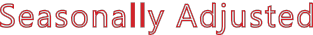 (In Thousands)(NAICS)Oct 16	Sep 16	Oct 15OTM 	OT YNonfarm Payroll Job Summar ySeptember 2016 - October 2016Arkansas’ nonfarm payroll jobs increased 4,300 in October to total 1,237,800.  Seven major industry sectors posted gains, while four sectors declined. Government added 1,900 jobs. Expansions occurred in both local (+1,100) and state (+800) government, as public school employment reaches full capac- ity.  Jobs in educational and health services rose 1,700, mostly in health care and social assistance (+1,300).  Professional and business services increased 1,500.  Most of the gains were posted in ad- ministrative and support services (+1,300), a subsector which includes employment agencies.  Leisure and hospitality declined 1,500.  A majority of the loss occurred in arts, entertainment, and recreation (-1,000), a typical seasonal decrease.October 2015 - October 2016Compared to October 2015, nonfarm payroll employment in Arkansas is up 11,700. Growth was posted in six major industry sectors, while employment in four sectors decreased.  Educational and health services rose 7,500.  A majority of the increase occurred in health care and social assistance (+7,200). Professional and business services added 4,600 jobs, spread throughout all three subsectors. Jobs in leisure and hospitality rose 1,600, mostly in food services (+1,300).  Employment in financial activi- ties is up 1,100.  All additions were posted in finance and insurance.  Manufacturing declined 1,500. Losses in durable goods (-3,300) more than offset gains in nondurable goods (+1,800). Jobs in mining and logging decreased 1,300.190,000Jobs in Educational and Health Services (Not Seasonally Adjusted)January 2014 - October 2016185,000180,000175,000170,000165,000160,000155,000J	F	M	A	M	J	J	A	S	O	N	D2014 	2015 	2016Production Workers- Hours and EarningsManufacturingOct 16	Sep 16Oct 15Average Weekly Hours Average Hourly Earnings Average Weekly Earnings40.115.62626.3639.715.58618.5341.216.08662.50Durable Goods and Nondurable Goods ManufacturingDurable Goods Manufacturing	Nondurable Goods ManufacturingOct 16	Sep 16Oct 15Oct 16	Sep 16Oct 15Average Weekly Hours Average Hourly Earnings Average Weekly Earnings41.217.56723.4741.417.57727.4040.717.57715.10Average Weekly Hours Average Hourly Earnings Average Weekly Earnings39.113.84541.1438.213.62520.2841.714.69612.57$800.00Average Weekly Earnings:  Durable Goods vs. Nondurable GoodsOctober:  2006 - 2016$750.00$700.00$650.00$600.00$550.00$500.00$450.00$400.00$350.00$300.00'06 	'07 	'08 	'09 	'10 	'11 	'12 	'13 	'14 	'15 	'16Durable Goods 	Nondurable GoodsLittle Rock-Nor th Little Rock-Conway MSAThe Little Rock-North Little Rock-Conway MSA= Faulkner, Grant, Lonoke, Perry, Pulaski, & Saline counties.Civilian Labor Force Estimates (Not Seasonally Adjusted)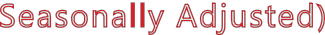 Nonfarm Payroll Jobs (Not Seasonally Adjusted)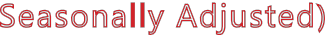 (In Thousands)350,000Number of EmployedOctober:  1996 - 2016330,000Jobs in Service Providing IndustriesJanuary 2015 - October 2016340,000325,000330,000320,000320,000310,000315,000300,000310,000290,000305,000280,000270,000'96     '97     '98     '99     '00     '01     '02     '03     '04     '05     '06     '07     '08     '09     '10     '11     '12     '13     '14     '15     '16300,000J 	F 	M 	A 	M 	J 	J 	A 	S 	O 	N 	D2015 	2016Fayetteville-Springdale-Rogers MSA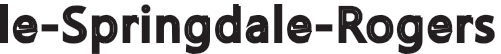 The Fayetteville-Springdale-Rogers MSA= Benton, Madison, & Washington counties in Arkansas & McDonald county in Missouri.Civilian Labor Force Estimates (Not Seasonally Adjusted)Nonfarm Payroll Jobs (Not Seasonally Adjusted)(In Thousands)Nonfarm Payroll Jobs by Industry (Percent of Total)October 2016Other Services3.0%Leisure & Hospitality9.6%Education & Health Services11.2%Government14.6%Mining-Logging-Construction4.2%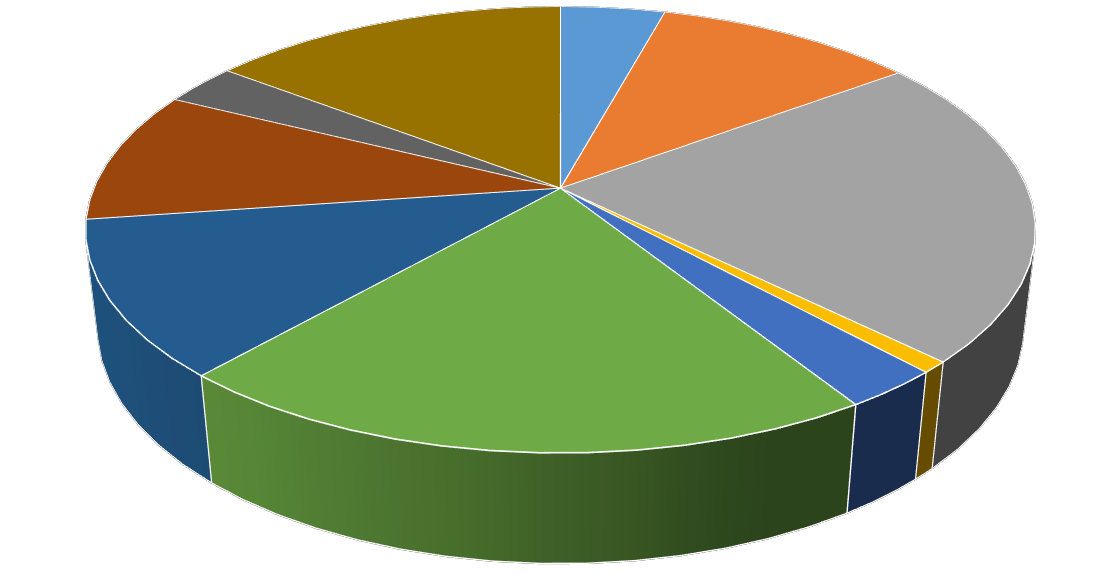 Manufacturing10.6%Trade-Transportation-Utilities22.5%Professional & Business Services20.5%Information0.8% Financial Activities2.9%For t Smith MSAThe Fort Smith MSA= Crawford & Sebastian counties in Arkansas & LeFlore & Sequoyah counties in Oklahoma.Civilian Labor Force Estimates (Not Seasonally Adjusted)Nonfarm Payroll Jobs (Not Seasonally Adjusted)(In Thousands)118,000Number of EmployedOctober 2013 - October 2016125,000Nonfarm Payroll JobsOctober:  1996 - 2016116,000120,000114,000115,000112,000110,000110,000105,000108,000100,000106,000Oct  '13 	Apr  '14 	Oct  '14 	Apr  '15 	Oct  '15 	Apr  '16 	Oct  '1695,000'96     '97     '98     '99     '00     '01     '02     '03     '04     '05     '06     '07     '08     '09     '10     '11     '12     '13     '14     '15     '16Hot Springs MSAThe Hot Springs MSA= Garland County.Civilian Labor Force Estimates (Not Seasonally Adjusted)Nonfarm Payroll Jobs (Not Seasonally Adjusted)(In Thousands)NAICSTotal Nonfarm Goods Producing Service Providing Government35,000Jobs in Service Providing IndustriesJanuary 2014 - October 201634,50034,00033,50033,00032,50032,00031,500J 	F 	M 	A 	M 	J 	J 	A 	S 	O 	N 	D2014 	2015 	2016Jonesboro MSAThe Jonesboro MSA= Craighead & Poinsett counties.Civilian Labor Force Estimates (Not Seasonally Adjusted)Nonfarm Payroll Jobs (Not Seasonally Adjusted)(In Thousands)NAICSTotal Nonfarm Goods Producing Service Providing Government65,000Number of Employed and UnemployedOctober:  2006 - 201663,00061,000Employment + Unemployment= Civilian Labor Force59,00057,00055,00053,00051,00049,00047,00045,000'06 	'07 	'08 	'09 	'10 	'11 	'12 	'13 	'14 	'15 	'16Employed 	UnemployedPine Bluff MSAThe Pine Bluff MSA= Cleveland, Jefferson, & Lincoln counties.Civilian Labor Force Estimates (Not Seasonally Adjusted)Nonfarm Payroll Jobs (Not Seasonally Adjusted)(In Thousands)NAICSTotal Nonfarm Goods Producing Service Providing Government5,000Number of UnemployedOctober:  1996 - 20164,5004,0003,5003,0002,5002,0001,5001,000'96     '97     '98     '99     '00     '01     '02     '03     '04     '05     '06     '07     '08     '09     '10     '11     '12     '13     '14     '15     '16Out-of-State MSACivilian Labor Force Estimates (Not Seasonally Adjusted)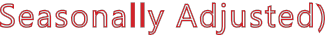 Memphis, TN-MS-AR MSAThe Memphis, TN-MS-AR MSA= Fayette, Shelby, & Tipton counties in Tennessee; Benton, Desoto, Marshall, Tate, & Tunica counties in Mississippi; & Crittenden County in Arkansas.Texarkana MSAThe Texarkana MSA= Bowie County in Texas & Little River & Miller counties in Arkansas.620,000Number of Employed- Memphis MSAOctober:  2006 -201664,000Number of Employed- Texarkana MSAJanuary 2015 - October 2016600,00063,50063,000580,00062,50062,000560,00061,50061,000540,00060,50060,000520,00059,500500,000'06	'07	'08	'09	'10	'11	'12	'13	'14	'15	'1659,000J	F	M	A	M	J	J	A	S	O	N	D2015	2016Micropolitan Labor Force Estimates (Not Seasonally Adjusted)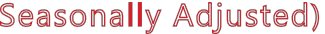 October 2016	September 2016	October 2015Micro Area	CLF	Emp UnempRateCLF	Emp UnempRateCLF	Emp UnempRateArkadelphia Micro= Clark County Batesville Micro= Independence County Blytheville Micro= Mississippi CountyCamden Micro= Calhoun & Ouachita countiesEl Dorado Micro= Union CountyForrest City Micro= St. Francis County Harrison Micro= Boone & Newton counties Helena-West Helena Micro= Phillips County Magnolia Micro= Columbia CountyMalvern Micro= Hot Spring CountyMountain Home Micro= Baxter County Paragould Micro= Greene County Russellville Micro= Pope & Yell counties Searcy Micro=  White CountyCity Labor Force Statistics (Not Seasonally Adjusted)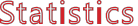 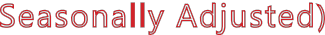 October 2016	September 2016	October 2015City	CLF	Emp UnempRateCLF	Emp UnempRateCLF	Emp UnempRateOctober 2016	September 2016	October 2015County	CLF	Emp UnempRateCLF	Emp UnempRateCLF	Emp UnempRate(continued on Page 16)(continued from Page 15)October 2016	September 2016	October 2015County	CLF	Emp UnempRateCLF	Emp UnempRateCLF	Emp UnempRateCounty Labor Force Summar yBetween September and October, unemployment rates declined in all 75 Arkansas counties. Rates ranged from a low of 2.4 percent in Washington County to a high of 5.7 percent in Chicot County.Forty-two counties posted unemployment rates at or below four percent in October, compared to twenty-four counties at or below four percent last month.  For the fourth month in a row, no county reported a jobless rate above eight percent.Compared to October 2015, jobless rates are down in every Arkansas county.BentonWashingtonCarrollMadisonBooneNewtonMarionSearcyBaxterStoneFultonIzardSharpRandolphLawrenceClayGreeneCraigheadMississippiCrawfordFranklinJohnsonPopeVan BurenCleburneIndependenceJacksonPoinsettCrossSebastianScottLoganYellConwayPerrySalineFaulknerPulaskiWhiteLonokePrairieWoodruffMonroeSt. FrancisLeeCrittendenPolkHowardSevierLittle RiverMontgomeryPikeHempsteadGarlandHot SpringClarkDallasNevadaGrantJeffersonLincolnClevelandArkansasDeshaPhillipsUnemployment Rates< or = 3.0%MillerLafayetteOuachitaColumbiaCalhounUnionBradleyDrewAshleyChicot3.1% - 5.0%5.1% - 7.0%> 7.0% [NONE]Ranked by Unemployment Rates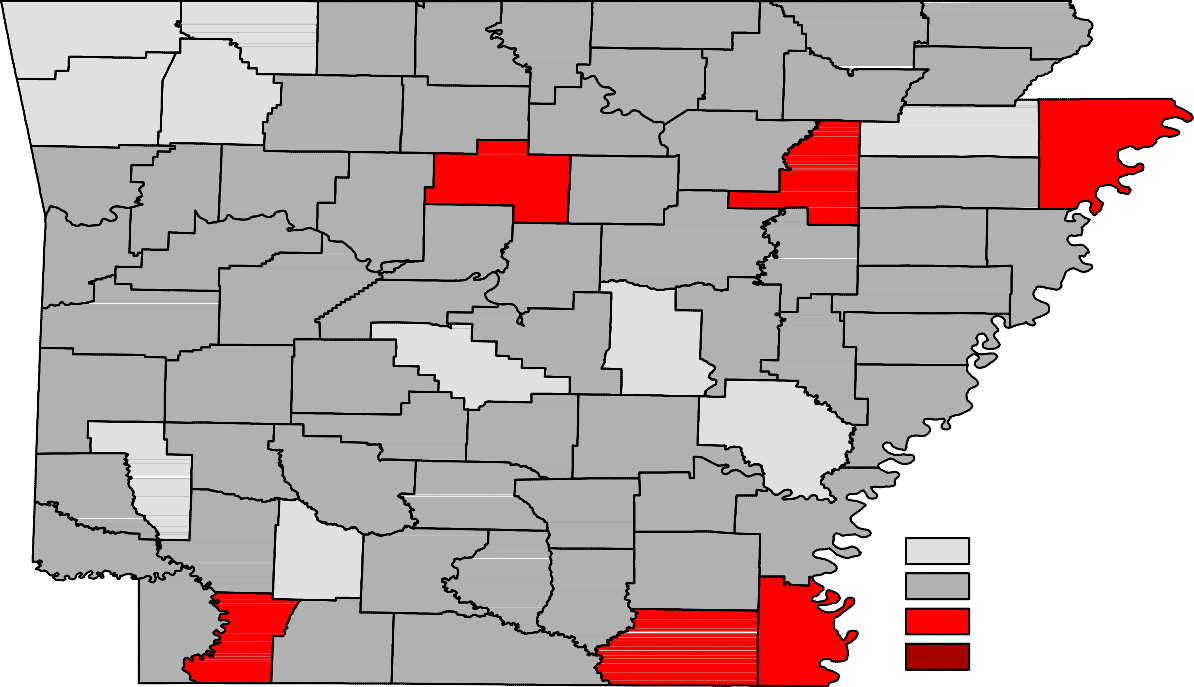 October 2016- Not Seasonally Adjusted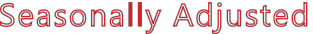 Civilian Labor Force EstimatesLWDA Labor Force Estimates (Not Seasonally Adjusted)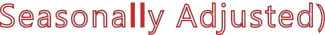 October 2016	September 2016	October 2015LWDA	CLF	Emp UnempRateCLF	Emp UnempRateCLF	Emp UnempRateCentral (minus LR) 249,601241,8257,7763.1250,231241,1639,0683.6246,622236,9409,6823.9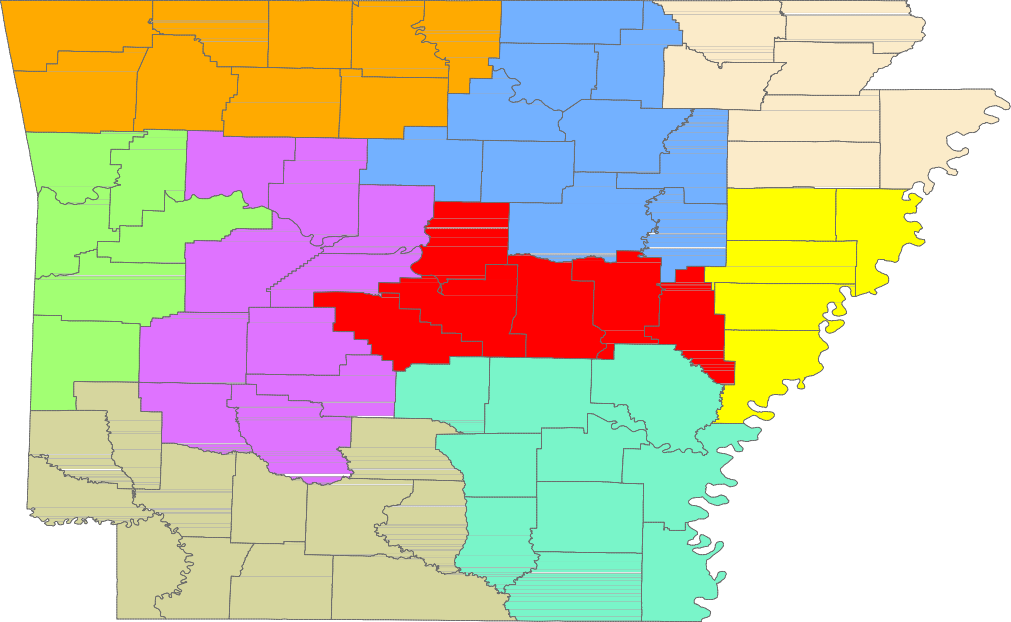 BentonWashingtonCarrollMadisonBooneNewtonMarionSearcyBaxterStoneFultonIzardSharpRandolphLawrenceClayGreeneCraigheadMississippiCrawfordFranklinJohnsonPopeVan BurenCleburneIndependenceJacksonPoinsettCrossSebastianScottLoganYellConwayPerrySalineFaulknerPulaskiWhiteLonokePrairieWoodruffMonroeSt.  FrancisLeeCrittendenPolkSevierMontgomeryPikeHowardGarlandHot SpringClarkDallasGrantJeffersonLincolnClevelandArkansasDeshaPhillipsLittle RiverHempsteadMillerNevadaOuachitaCalhounBradleyDrewChicotLafayetteColumbiaUnionAshleyCentral (minus LR) EasternNorth CentralNortheastNorthwestSoutheastSouthwestWest CentralWesternwww.discover.arkansas.gov 	18Civilian Labor ForceOct 161,354,538Sep 161,356,711Oct 151,334,668Civilian Labor ForceOct 161,348,580Sep 161,355,110Oct 151,335,461Employment1,299,9791,301,7841,269,557Employment1,302,3471,301,6251,277,477Unemployment54,55954,92765,111Unemployment46,23353,48557,984Unemployment Rate4.04.04.9Unemployment Rate3.43.94.3U.S. Unemployment4.95.05.0U.S. Unemployment4.84.84.7Total Nonfarm1237.81233.51226.14.311.7Goods Producing211.1210.5214.30.6-3.2Mining, Logging, and Construction57.456.659.10.8-1.7Mining & Logging6.46.57.7-0.1-1.3Construction51.050.151.40.9-0.4Specialty Trade Contractors32.732.932.5-0.20.2Manufacturing153.7153.9155.2-0.2-1.5Durable Goods72.473.675.7-1.2-3.3Nondurable Goods81.380.379.51.01.8Service Providing1026.71023.01011.83.714.9Trade, Transportation & Utilities254.2254.9254.3-0.7-0.1Wholesale Trade47.047.647.0-0.60.0Retail Trade143.0143.3142.7-0.30.3Transport, Warehousing & Utilities64.264.064.60.2-0.4Information13.613.513.50.10.1Financial Activities50.650.049.50.61.1Finance & Insurance37.436.836.30.61.1Real Estate & Rental & Leasing13.213.213.20.00.0Professional & Business Services145.9144.4141.31.54.6         Professional, Scientific & Technical43.142.841.40.31.7Management of Companies34.935.034.4-0.10.5Administrative & Support Services67.966.665.51.32.4Educational & Health Services186.0184.3178.51.77.5Educational Services15.815.415.50.40.3Health Care & Social Assistance170.2168.9163.01.37.2Ambulatory Health Care53.553.051.60.51.9Social Assistance41.240.339.70.91.5Leisure & Hospitality	114.5	116.0	112.9	-1.5	1.6Leisure & Hospitality	114.5	116.0	112.9	-1.5	1.6Leisure & Hospitality	114.5	116.0	112.9	-1.5	1.6Leisure & Hospitality	114.5	116.0	112.9	-1.5	1.6Leisure & Hospitality	114.5	116.0	112.9	-1.5	1.6Leisure & Hospitality	114.5	116.0	112.9	-1.5	1.6Arts, Entertainment & Recreation10.211.210.0-1.00.2Accommodation & Food Services104.3104.8102.9-0.51.4Accommodation Services11.511.711.4-0.20.1Food Services92.893.191.5-0.31.3Other Services44.844.744.70.10.1Government217.1215.2217.11.90.0Federal Government20.520.520.20.00.3State Government81.080.280.40.80.6Local Government115.6114.5116.51.1-0.9Oct 16Sep 16Oct 15OTMOT YCivilian Labor Force353,399354,086348,912-6874,487Employment342,420341,349335,1601,0717,260Unemployment10,97912,73713,752-1,758-2,773Unemployment Rate3.13.63.9-0.5-0.8NAICSTotal NonfarmOct 16357.1Sep 16355.8Oct 15355.2OTM1.3OT Y1.9Goods Producing36.136.237.9-0.1-1.8Mining, Logging & Construction15.815.817.60.0-1.8Manufacturing20.320.420.3-0.10.0Service Providing 	321.0	319.6	317.3	1.4	3.7Service Providing 	321.0	319.6	317.3	1.4	3.7Service Providing 	321.0	319.6	317.3	1.4	3.7Service Providing 	321.0	319.6	317.3	1.4	3.7Service Providing 	321.0	319.6	317.3	1.4	3.7Service Providing 	321.0	319.6	317.3	1.4	3.7Trade, Transportation & Utilities70.169.870.30.3-0.2Wholesale Trade15.215.215.30.0-0.1Retail Trade39.939.740.40.2-0.5Trans., Warehousing & Utilities15.014.914.60.10.4Information6.16.06.40.1-0.3Financial Activities20.720.620.60.10.1Professional & Business Services49.548.447.61.11.9Educational & Health Services53.653.752.9-0.10.7Leisure & Hospitality34.234.633.1-0.41.1Other Services15.215.315.1-0.10.1Government71.671.271.30.40.3Federal Government9.99.89.60.10.3State Government35.335.134.90.20.4Local Government26.426.326.80.1-0.4Oct 16Sep 16Oct 15OTMOT YCivilian Labor Force263,046263,762257,197-7165,849Employment256,377256,048249,1623297,215Unemployment6,6697,7148,035-1,045-1,366Unemployment Rate2.52.93.1-0.4-0.6NAICSTotal NonfarmOct 16244.8Sep 16244.3Oct 15241.0OTM0.5OT Y3.8Goods Producing36.436.636.7-0.2-0.3Mining, Logging & Construction10.410.510.0-0.10.4Manufacturing26.026.126.7-0.1-0.7Service Providing 	208.4	207.7	204.3	0.7	4.1Service Providing 	208.4	207.7	204.3	0.7	4.1Service Providing 	208.4	207.7	204.3	0.7	4.1Service Providing 	208.4	207.7	204.3	0.7	4.1Service Providing 	208.4	207.7	204.3	0.7	4.1Service Providing 	208.4	207.7	204.3	0.7	4.1Trade, Transportation & Utilities55.155.454.5-0.30.6Wholesale Trade12.212.211.90.00.3Retail Trade26.426.726.1-0.30.3Trans., Warehousing & Utilities16.516.516.50.00.0Information2.02.02.00.00.0Financial Activities7.07.06.90.00.1Professional & Business Services50.149.748.30.41.8Educational & Health Services27.527.226.30.31.2Leisure & Hospitality23.524.224.5-0.7-1.0Other Services7.47.47.20.00.2Government35.834.834.61.01.2Federal Government2.62.62.50.00.1State Government14.414.113.60.30.8Local Government18.818.118.50.70.3Oct 16Sep 16Oct 15OTMOT YCivilian Labor Force121,873122,043121,602-170271Employment116,704116,152115,6525521,052Unemployment5,1695,8915,950-722-781Unemployment Rate4.24.84.9-0.6-0.7NAICSTotal NonfarmOct 16115.0Sep 16114.4Oct 15114.5OTM0.6OT Y0.5Goods Producing23.723.723.70.00.0Mining, Logging & Construction5.75.76.00.0-0.3Manufacturing18.018.017.70.00.3Service Providing 	91.3	90.7	90.8	0.6	0.5Service Providing 	91.3	90.7	90.8	0.6	0.5Service Providing 	91.3	90.7	90.8	0.6	0.5Service Providing 	91.3	90.7	90.8	0.6	0.5Service Providing 	91.3	90.7	90.8	0.6	0.5Service Providing 	91.3	90.7	90.8	0.6	0.5Trade, Transportation & Utilities24.223.924.00.30.2Wholesale Trade4.24.24.10.00.1Retail Trade13.513.213.00.30.5Trans., Warehousing & Utilities6.56.56.90.0-0.4Information1.21.21.20.00.0Financial Activities3.73.73.70.00.0Professional & Business Services12.312.312.50.0-0.2Educational & Health Services16.716.716.80.0-0.1Leisure & Hospitality9.69.79.4-0.10.2Other Services4.34.34.30.00.0Government19.318.918.90.40.4Federal Government1.41.41.30.00.1State Government3.23.13.20.10.0Local Government14.714.414.40.30.3Oct 16Sep 16Oct 15OTMOT YCivilian Labor Force40,27540,79639,705-521570Employment38,68839,04737,728-359960Unemployment1,5871,7491,977-162-390Unemployment Rate3.94.35.0-0.4-1.1Oct 16Sep 16Oct 15OTMOT YCivilian Labor Force63,21863,36061,354-1421,864Employment61,39161,27158,9691202,422Unemployment1,8272,0892,385-262-558Unemployment Rate2.93.33.9-0.4-1.0Oct 16Sep 16Oct 15OTMOT YCivilian Labor Force36,05436,10636,564-52-510Employment34,35834,14034,441218-83Unemployment1,6961,9662,123-270-427Unemployment Rate4.75.45.8-0.7-1.1Oct 16Sep 16Oct 15OTMOT YCivilian Labor Force629,705625,143611,8414,56217,864Employment595,601590,454574,4385,14721,163Unemployment34,10434,68937,403-585-3,299Unemployment Rate5.45.56.1-0.1-0.7Oct 16Sep 16Oct 15OTMOT YCivilian Labor Force64,88465,44764,787-56397Employment62,04162,17961,771-138270Unemployment2,8433,2683,016-425-173Unemployment Rate4.45.04.7-0.6-0.3Arkadelphia Micro9,7329,3653673.89,8429,4174254.39,6629,1814815.0Batesville Micro15,98215,3216614.116,20615,4407664.715,59514,6499466.1Blytheville Micro17,90716,9159925.518,11416,9031,2116.718,07516,7201,3557.5Camden Micro12,26911,7315384.412,38111,7526295.112,12411,4756495.4El Dorado Micro16,90316,1157884.717,01416,0929225.416,61915,7258945.4Forrest City Micro8,8828,4943884.48,9468,5124344.98,8678,3195486.2Harrison Micro19,39218,7876053.119,50118,7937083.619,01518,2387774.1Helena-West Helena Micro6,6926,3563365.06,7906,4053855.76,7856,3464396.5Magnolia Micro9,5089,0464624.99,5879,0675205.49,5308,9835475.7Malvern Micro14,40113,9164853.414,50213,9425603.914,28613,6366504.5Mountain Home Micro16,17515,5436323.916,38115,6697124.316,28515,5177684.7Paragould Micro19,93819,1457934.020,05419,1868684.320,03419,1418934.5Russellville Micro38,64737,1911,4563.838,55636,8741,6824.438,74637,0441,7024.4Searcy Micro34,46333,0321,4314.234,75033,0671,6834.834,45032,6271,8235.3Bella Vista12,08511,7233623.012,13111,7074243.511,81111,3764353.7Benton16,27315,8074662.916,32215,7585643.516,06915,4666033.8Bentonville22,54622,0345122.322,62122,0036182.722,04021,3816593.0Blytheville6,1595,7753846.26,2685,7714977.96,2715,7095629.0Cabot11,80611,4943122.611,83111,4603713.111,67111,2763953.4Conway33,22632,1771,0493.233,25732,0811,1763.532,80031,5141,2863.9El Dorado7,3306,9493815.27,3876,9394486.17,2456,7814646.4Fayetteville45,81444,6981,1162.445,94044,6441,2962.844,78143,3961,3853.1Fort Smith40,33139,0661,2653.140,43738,9241,5133.740,03838,3311,7074.3Hot Springs14,07013,4486224.414,26113,5736884.813,90113,1147875.7Jacksonville11,95311,4654884.111,98611,4285584.711,79711,2155824.9Jonesboro36,87435,8301,0442.836,93935,7571,1823.235,73134,3781,3533.8Little Rock97,67294,6543,0183.197,79794,3503,4473.596,43292,5883,8444.0North Little Rock30,39429,3651,0293.430,48729,2701,2174.030,06428,7241,3404.5Paragould12,44411,9205244.212,52811,9465824.612,51211,9185944.7Pine Bluff17,20416,2599455.517,26116,1491,1126.417,48016,2741,2066.9Rogers33,40132,5748272.533,42032,5288922.732,62431,6091,0153.1Russellville13,78713,2815063.713,74913,1655844.213,84013,2146264.5Searcy10,55810,1803783.610,63910,1904494.210,55710,0555024.8Sherwood15,68815,2724162.715,70615,2234833.115,42314,9394843.1Springdale38,34437,4409042.438,46537,3931,0722.837,46036,3481,1123.0Texarkana, AR13,72413,1805444.013,84013,1756654.813,69713,0446534.8Van Buren10,50210,1873153.010,52810,1513773.610,48310,0054784.6West Memphis10,86910,3345354.910,82410,2445805.410,61310,0465675.3Arkansas9,3749,0932813.09,3709,0563143.49,3989,0473513.7Ashley8,0017,5544475.68,1507,6435076.28,2887,7515376.5Baxter16,17515,5436323.916,38115,6697124.316,28515,5177684.7Benton125,193121,9643,2292.6125,498121,7943,7043.0122,283118,3533,9303.2Boone15,98715,4954923.116,07515,4965793.615,66715,0226454.1Bradley4,5294,3162134.74,6144,3612535.54,5514,3292224.9Calhoun2,3562,257994.22,3812,2621195.02,3282,2191094.7Carroll13,22112,8673542.713,25912,8354243.212,69512,2484473.5Chicot3,5493,3462035.73,6073,3852226.23,6513,3822697.4Clark9,7329,3653673.89,8429,4174254.39,6629,1814815.0Clay6,0345,7562784.66,1305,8143165.26,2255,8823435.5Cleburne9,4408,9894514.89,6259,0975285.59,6009,0155856.1Cleveland3,3433,2191243.73,3493,2021474.43,3963,2411554.6Columbia9,5089,0464624.99,5879,0675205.49,5308,9835475.7Conway8,6418,2234184.88,7008,2304705.48,6378,1474905.7Craighead52,70051,2471,4532.852,79751,1431,6543.151,07849,1701,9083.7Crawford27,07726,1828953.327,12826,0891,0393.826,93625,7151,2214.5Crittenden21,83620,9398974.121,74720,7589894.521,40520,3551,0504.9Cross7,9187,6163023.88,0047,6693354.27,9717,5933784.7Dallas3,0242,9051193.93,0252,8861394.62,8992,7301695.8Desha5,6135,3742394.35,5885,3152734.95,6145,2783366.0Drew8,0497,6763734.68,1607,7394215.28,0177,5654525.6Faulkner60,67258,7251,9473.260,80658,5512,2553.759,97657,5162,4604.1Franklin7,3727,1212513.47,4267,1322944.07,4307,0973334.5Fulton4,6724,5081643.54,7544,5621924.04,8304,6192114.4Garland40,27538,6881,5873.940,79639,0471,7494.339,70537,7281,9775.0Grant8,4198,1612583.18,4318,1322993.58,3227,9943283.9Greene19,93819,1457934.020,05419,1868684.320,03419,1418934.5Hempstead9,9829,6433393.410,1149,7183963.99,8199,4124074.1Hot Spring14,40113,9164853.414,50213,9425603.914,28613,6366504.5Howard5,8015,6291723.05,8555,6601953.35,9345,7142203.7Independence15,98215,3216614.116,20615,4407664.715,59514,6499466.1Izard4,9924,7862064.15,0984,8352635.25,0034,7322715.4Jackson6,1275,8023255.36,1565,7913655.96,1175,7573605.9Jefferson28,63027,2371,3934.928,66727,0531,6145.629,02227,2631,7596.1Johnson10,45710,0534043.910,52910,0424874.610,4479,9484994.8Lafayette2,5692,4351345.22,5972,4401576.02,6172,4471706.5Lawrence7,1286,8832453.47,1676,8682994.27,0506,7133374.8Lee3,0772,9521254.13,0772,9271504.93,1923,0151775.5Lincoln4,0813,9021794.44,0903,8852055.04,1463,9372095.0Little River5,6795,4312484.45,7035,4252784.95,6505,3642865.1Logan9,1648,8043603.99,2208,7954254.69,2288,7514775.2Lonoke33,57632,5751,0013.033,64332,4781,1653.533,18331,9571,2263.7Madison7,3467,1511952.77,3787,1502283.17,2507,0152353.2Marion6,6046,3692353.66,6966,4252714.06,5346,2333014.6Miller19,81019,0837273.719,95119,0758764.419,77818,8868924.5Mississippi17,90716,9159925.518,11416,9031,2116.718,07516,7201,3557.5Monroe2,8902,7671234.32,9482,8121364.62,9252,7541715.8Montgomery3,0752,9431324.33,1542,9961585.03,2133,0231905.9Nevada3,7103,5971133.03,7693,6261433.83,6593,5011584.3Newton3,4053,2921133.33,4263,2971293.83,3483,2161323.9Ouachita9,9139,4744394.410,0009,4905105.19,7969,2565405.5Perry4,2504,0781724.04,2654,0711944.54,2384,0132255.3Phillips6,6926,3563365.06,7906,4053855.76,7856,3464396.5Pike4,2144,0531613.84,2694,0851844.34,1513,9362155.2Poinsett10,51810,1443743.610,56310,1284354.110,2769,7994774.6Polk8,0557,7113444.38,1767,7724044.98,2777,8624155.0Pope29,65928,5331,1263.829,58928,2841,3054.429,71228,3881,3244.5Prairie3,6533,5311223.33,6903,5551353.73,7773,6211564.1Pulaski190,078184,0506,0283.2190,427183,4586,9693.7187,571180,0327,5394.0Randolph6,2275,9862413.96,2765,9862904.66,1065,7633435.6St. Francis8,8828,4943884.48,9468,5124344.98,8678,3195486.2Saline56,40454,8311,5732.856,51454,6591,8553.355,62253,6481,9743.5Scott4,4704,3261443.24,4964,3301663.74,5254,3371884.2Searcy2,9332,8161174.03,0402,8951454.83,1042,9691354.3Sebastian58,04156,1831,8583.258,17755,9782,1993.857,57155,1252,4464.2Sevier5,6625,4132494.45,6975,4162814.95,6025,3152875.1Sharp6,0575,7802774.66,1255,8103155.16,0035,6493545.9Stone4,7024,4962064.44,7634,5302334.94,6344,3992355.1Union16,90316,1157884.717,01416,0929225.416,61915,7258945.4Van Buren6,3956,0483475.46,4996,0994006.26,5406,1593815.8Washington119,434116,6252,8092.4119,771116,4833,2882.7116,706113,2283,4783.0White34,46333,0321,4314.234,75033,0671,6834.834,45032,6271,8235.3Woodruff2,9462,8081384.72,9612,8101515.13,0112,8421695.6Yell8,9888,6583303.78,9678,5903774.29,0348,6563784.2Rank1CountyWashingtonRate2.4Rank25CountyPoinsettRate3.6Rank49CountyMontgomeryRate4.32Benton2.627Cleveland3.749Polk4.33Carroll2.727Miller3.753Lincoln4.43Madison2.727Yell3.753Little River4.45Craighead2.830Clark3.853Ouachita4.45Saline2.830Cross3.853St. Francis4.47Arkansas3.030Pike3.853Sevier4.47Howard3.030Pope3.853Stone4.47Lonoke3.034Baxter3.959Clay4.67Nevada3.034Dallas3.959Drew4.611Boone3.134Garland3.959Sharp4.611Grant3.134Johnson3.962Bradley4.713Faulkner3.234Logan3.962Union4.713Pulaski3.234Randolph3.962Woodruff4.713Scott3.240Greene4.065Cleburne4.813Sebastian3.240Perry4.065Conway4.817Crawford3.340Searcy4.067Columbia4.917Newton3.343Crittenden4.167Jefferson4.917Prairie3.343Independence4.169Phillips5.020Franklin3.443Izard4.170Lafayette5.220Hempstead3.443Lee4.171Jackson5.320Hot Spring3.447Calhoun4.272Van Buren5.420Lawrence3.447White4.273Mississippi5.524Fulton3.549Desha4.374Ashley5.625Marion3.649Monroe4.375Chicot5.7City of Little Rock97,67294,6543,0183.197,79794,3503,4473.596,43292,5883,8444.0Eastern48,40546,3572,0484.248,56446,2712,2934.748,22045,6282,5925.4North Central95,77691,5704,2064.496,93792,0414,8965.195,78390,4485,3355.6Northeast120,452116,0764,3763.6121,101116,0285,0734.2118,844113,1885,6564.8Northwest310,298302,1228,1762.6311,524302,0449,4803.0303,872293,80110,0713.3Southeast83,58879,8783,7104.484,02679,7714,2555.184,40579,7874,6185.5Southwest94,91791,0283,8894.195,69391,1574,5364.794,23189,5524,6795.0West Central133,692128,5105,1823.9134,613128,7045,9094.4133,085126,6566,4294.8Western114,179110,3273,8523.4114,623110,0964,5273.9113,967108,8875,0804.5